PORTARIA No 210, DE 1o DE JULHO DE 2015.O SECRETÁRIO-ADJUNTO DE PLANEJAMENTO E DESENVOLVIMENTO ENERGÉTICO DO MINISTÉRIO DE MINAS E ENERGIA, no uso da competência que lhe foi delegada pelo art. 1o, parágrafo único, da Portaria MME no 440, de 20 de julho de 2012, tendo em vista o disposto no art. 6o do Decreto no 6.144, de 3 de julho de 2007, no art. 4o da Portaria MME no 310, de 12 de setembro de 2013, e o que consta do Processo 
no 48500.001471/2015-15, resolve:Art. 1o Aprovar o enquadramento no Regime Especial de Incentivos para o Desenvolvimento da Infraestrutura - REIDI do projeto de geração de energia elétrica da Central Geradora Eólica denominada EOL Amescla, cadastrada com o Código Único do Empreendimento de Geração - CEG: EOL.CV.BA.032.090-0.01, de titularidade da empresa Centrais Eólicas Amescla S.A., inscrita no CNPJ/MF sob o no 19.502.635/0001-15, detalhado no Anexo à presente Portaria.Parágrafo único. O projeto de que trata o caput, autorizado por meio da Resolução Autorizativa ANEEL no 5.099, de 17 de março de 2015, é alcançado pelo art. 1o da Portaria MME no 310, de 12 de setembro de 2013.Art. 2o As estimativas dos investimentos têm por base o mês de fevereiro de 2015 e são de exclusiva responsabilidade da Centrais Eólicas Amescla S.A., cuja razoabilidade foi atestada pela Empresa de Pesquisa Energética - EPE.Art. 3o A Centrais Eólicas Amescla S.A. deverá informar à Secretaria da Receita Federal do Brasil a entrada em Operação Comercial do projeto aprovado nesta Portaria, mediante a entrega de cópia do Despacho emitido pela Agência Nacional de Energia Elétrica - ANEEL, no prazo de até trinta dias de sua emissão.Art. 4o Alterações técnicas ou de titularidade do projeto aprovado nesta Portaria, autorizadas pela ANEEL ou pelo Ministério de Minas e Energia, não ensejarão a publicação de nova Portaria de enquadramento no REIDI.Art. 5o A habilitação do projeto no REIDI e o cancelamento da habilitação deverão ser requeridos à Secretaria da Receita Federal do Brasil.Art. 6o Esta Portaria entra em vigor na data de sua publicação.MOACIR CARLOS BERTOLEste texto não substitui o publicado no DOU de 2.7.2015. ANEXO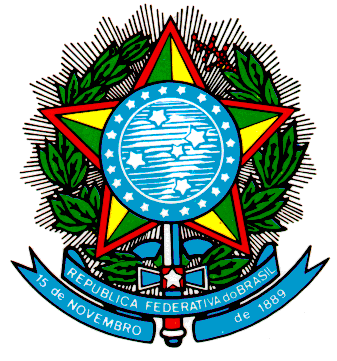 Ministério de Minas e Energia
Consultoria JurídicaMINISTÉRIO DE MINAS E ENERGIAINFORMAÇÕES DO PROJETO DE ENQUADRAMENTO NO REIDI - REGIME ESPECIAL DE INCENTIVOS PARA O DESENVOLVIMENTO DA INFRAESTRUTURA PESSOA JURÍDICA TITULAR DO PROJETOPESSOA JURÍDICA TITULAR DO PROJETOPESSOA JURÍDICA TITULAR DO PROJETOPESSOA JURÍDICA TITULAR DO PROJETOPESSOA JURÍDICA TITULAR DO PROJETOPESSOA JURÍDICA TITULAR DO PROJETO01Nome Empresarial      Nome Empresarial      Nome Empresarial      02CNPJ      Centrais Eólicas Amescla S.A.Centrais Eólicas Amescla S.A.Centrais Eólicas Amescla S.A.19.502.635/0001-1503Logradouro Logradouro Logradouro 04NúmeroRua Barão de CaetitéRua Barão de CaetitéRua Barão de Caetité39305Complemento 06Bairro07CEPParteCentro46400-97008Município09UF10TelefoneCaetitéBA(11) 3509-110011DADOS DO PROJETODADOS DO PROJETONome do Projeto Nome do Projeto EOL Amescla (Autorizada pela Resolução Autorizativa ANEEL no 5.099, de 17 de março de 2015).Descrição do ProjetoDescrição do ProjetoCentral Geradora Eólica denominada EOL Amescla, compreendendo:Descrição do ProjetoDescrição do ProjetoI - cinco Unidades Geradoras de 2.700 kW, totalizando 13.500 kW de capacidade instalada; eDescrição do ProjetoDescrição do ProjetoII - Sistema de Transmissão de Interesse Restrito constituído de uma Subestação Coletora A11.2, 34,5/230kV - 2x100 MVA, com uma Seção de 34,5 kV, na configuração de Arranjo Simples, dois Transformadores e uma Seção de Barramento de 230 kV, na configuração de Arranjo em Barra Principal e Transferência, compartilhada pelas EOL Putumuju, EOL Ipê Amarelo, EOL Cabeça de Frade, EOL Carrancudo, EOL Alcacuz, EOL Canjoão, EOL Cansanção, EOL Juazeiro, EOL Jataí, EOL Caliandra, EOL Barbatimão e EOL Amescla e uma Linha de Transmissão, em 230 kV, Circuito Simples, com cerca de nove quilômetros de extensão que interliga a Subestação A11.2 à Subestação A11.1, seguido de uma Linha de Transmissão, em 230 kV, com cerca de quatorze quilômetros de extensão, Circuito Simples, que interliga a Subestação Coletora A11.1 à Subestação Coletora A12.1, e por fim, de uma Linha de Transmissão, em 500 kV, com cerca de sete quilômetros de extensão, Circuito Simples, que interliga a Subestação A12.1 à Subestação Igaporã III, de propriedade da Companhia Hidro Elétrica do São Francisco - Chesf, compartilhada pelas EOL Pau d’Água, EOL Manineiro, EOL Barbatimão, EOL Imburana Macho, EOL Amescla, EOL Juazeiro, EOL Jataí, EOL Unha d’Anta, EOL Cedro, EOL Vellozia, EOL Angelim, EOL Umbuzeiro, EOL Facheio, EOL Sabiu, EOL Jurema Preta, EOL Saboeiro, EOL Coxilha Alta, EOL Conquista, EOL Botuquara, EOL Macambira, EOL Tamboril, EOL Carrancudo, EOL Ipê Amarelo, EOL Cabeça de Frade, EOL Canjoão, EOL Jequitiba, EOL Tingui, EOL Anísio Teixeira, EOL Lençóis, EOL Caliandra, EOL Ico, EOL Alcacuz, EOL Putumuju, EOL Cansanção, EOL Imburana de Cabão e EOL Embiruçu.Período de ExecuçãoPeríodo de ExecuçãoDe 1o/3/2015 a 1o/9/2015.Localidade do Projeto [Município/UF]Localidade do Projeto [Município/UF]Município de Igaporã, Estado da Bahia.12REPRESENTANTE, RESPONSÁVEL TÉCNICO E CONTADOR DA PESSOA JURÍDICAREPRESENTANTE, RESPONSÁVEL TÉCNICO E CONTADOR DA PESSOA JURÍDICANome: Carlos Mathias Aloysius Becker Neto.Nome: Carlos Mathias Aloysius Becker Neto.CPF: 809.607.829-15.Nome: Alexandre Nogueira Machado.Nome: Alexandre Nogueira Machado.CPF: 008.571.686-30.Nome: Reinaldo Cardoso da Silveira.Nome: Reinaldo Cardoso da Silveira.CPF: 263.194.545-04.13ESTIMATIVAS DOS VALORES DOS BENS E SERVIÇOSDO PROJETO COM INCIDÊNCIA DE PIS/PASEP E COFINS (R$)ESTIMATIVAS DOS VALORES DOS BENS E SERVIÇOSDO PROJETO COM INCIDÊNCIA DE PIS/PASEP E COFINS (R$)ESTIMATIVAS DOS VALORES DOS BENS E SERVIÇOSDO PROJETO COM INCIDÊNCIA DE PIS/PASEP E COFINS (R$)BensBens48.033.673,54.ServiçosServiços15.157.140,76.OutrosOutros0,00.Total (1)Total (1)63.190.814,30.14ESTIMATIVAS DOS VALORES DOS BENS E SERVIÇOSDO PROJETO SEM INCIDÊNCIA DE PIS/PASEP E COFINS (R$)ESTIMATIVAS DOS VALORES DOS BENS E SERVIÇOSDO PROJETO SEM INCIDÊNCIA DE PIS/PASEP E COFINS (R$)ESTIMATIVAS DOS VALORES DOS BENS E SERVIÇOSDO PROJETO SEM INCIDÊNCIA DE PIS/PASEP E COFINS (R$)BensBens43.590.558,74.ServiçosServiços13.859.398,99.OutrosOutros0,00.Total (2)Total (2)57.449.957,73.